TENTANG PENULISIdentitas DiriRiwayah PendidikanSDN Cepagan 01MTs Tholabuddin SMK Al-MahrusiyahIAI Tribakti KediriPERNYATAAN KEASLIAN TULISANSaya yang bertanda tangan di bawah ini:Nama			: Mohammad Firzha AuliaNPM/NIRM		: 18.08.00.272/2018.4.008.0231.1.000255Program Studi		: Perbankan Syari’ahFakultas		: Syari’ahMenyatakan dengan sebenar-benarnya bahwa skripsi yang saya tulis ini benar-benar merupakan hasil karya saya sendiri, dan bukan merupakan pengambilalihan tulisan atau pikiran orang lain yang saya akui sebagai hasil tulisan atau pikiran saya sendiri.Apabila di kemudian hari terbukti atau dapat dibuktikan bahwa skripsi ini hasil jiplakan, maka saya bersedia menerima sanksi atas perbuatan tersebut.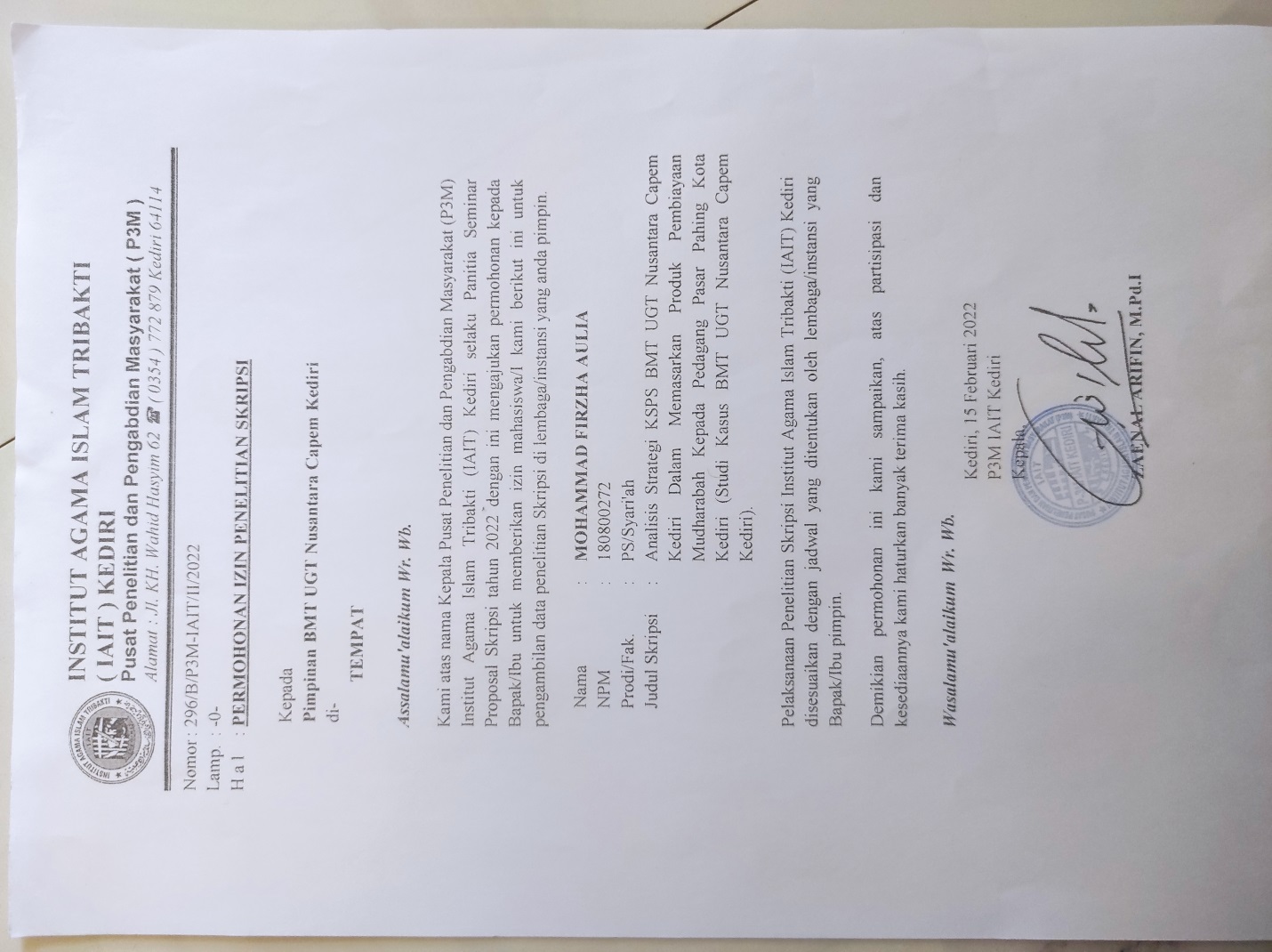 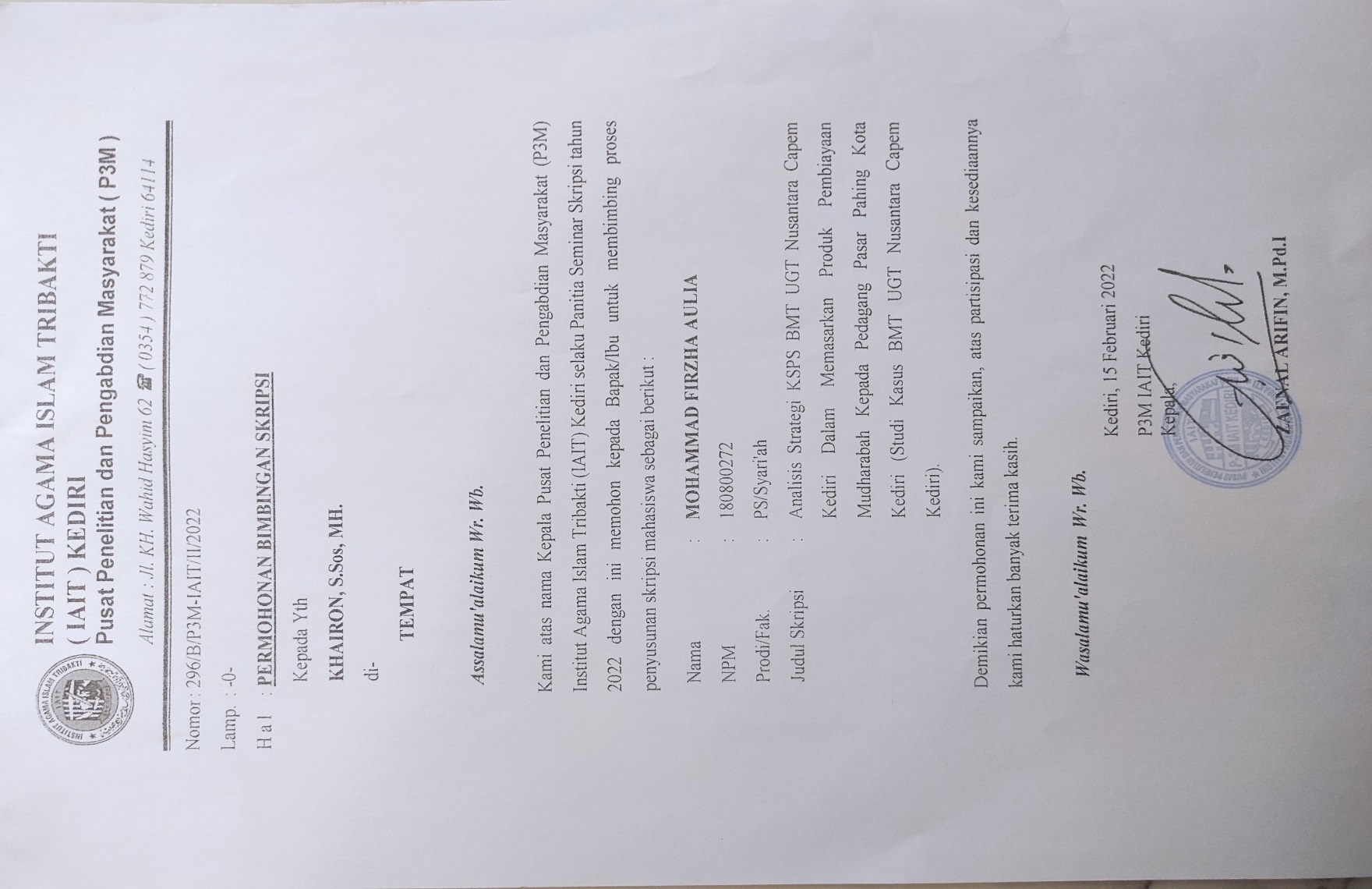 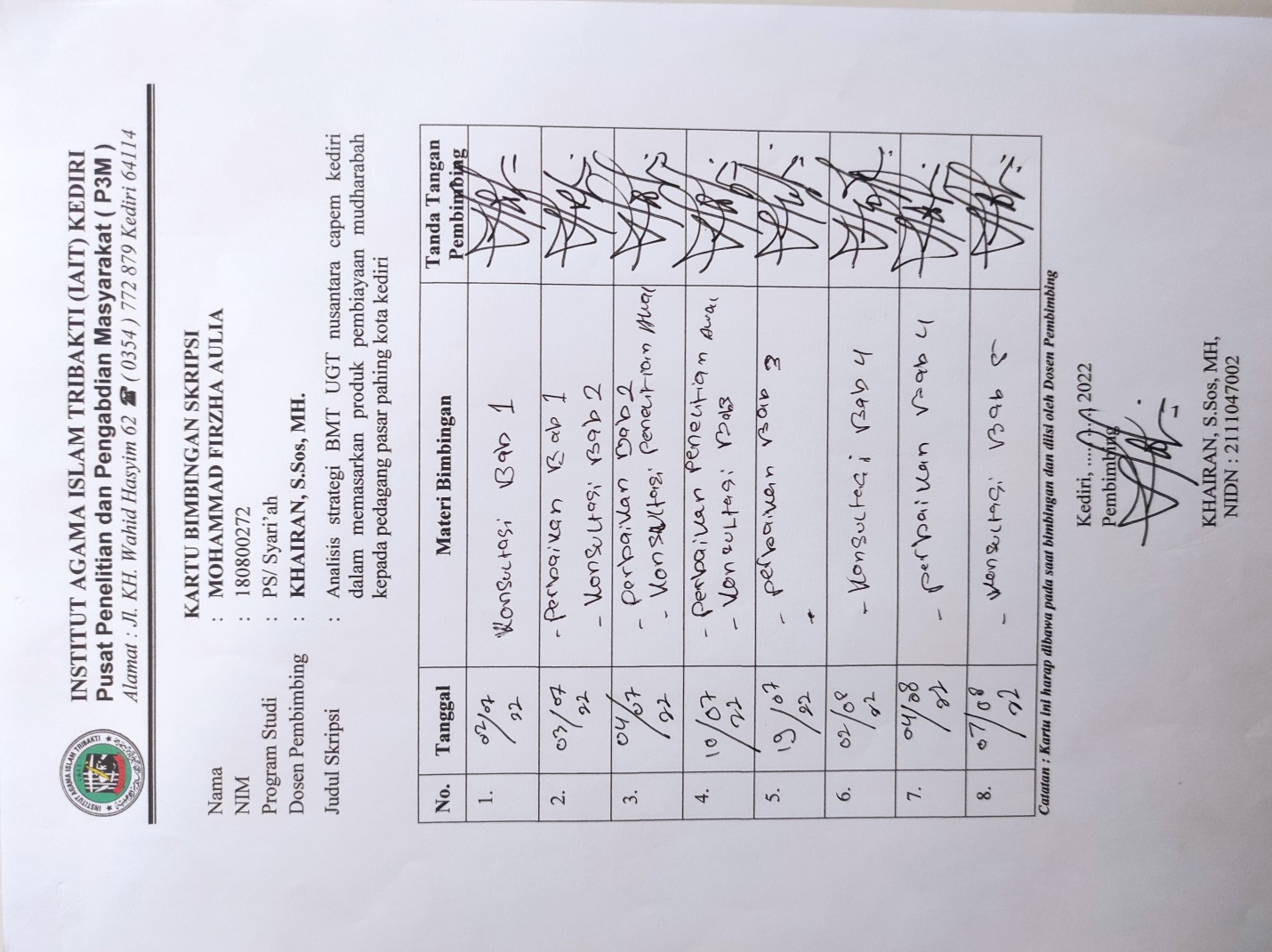 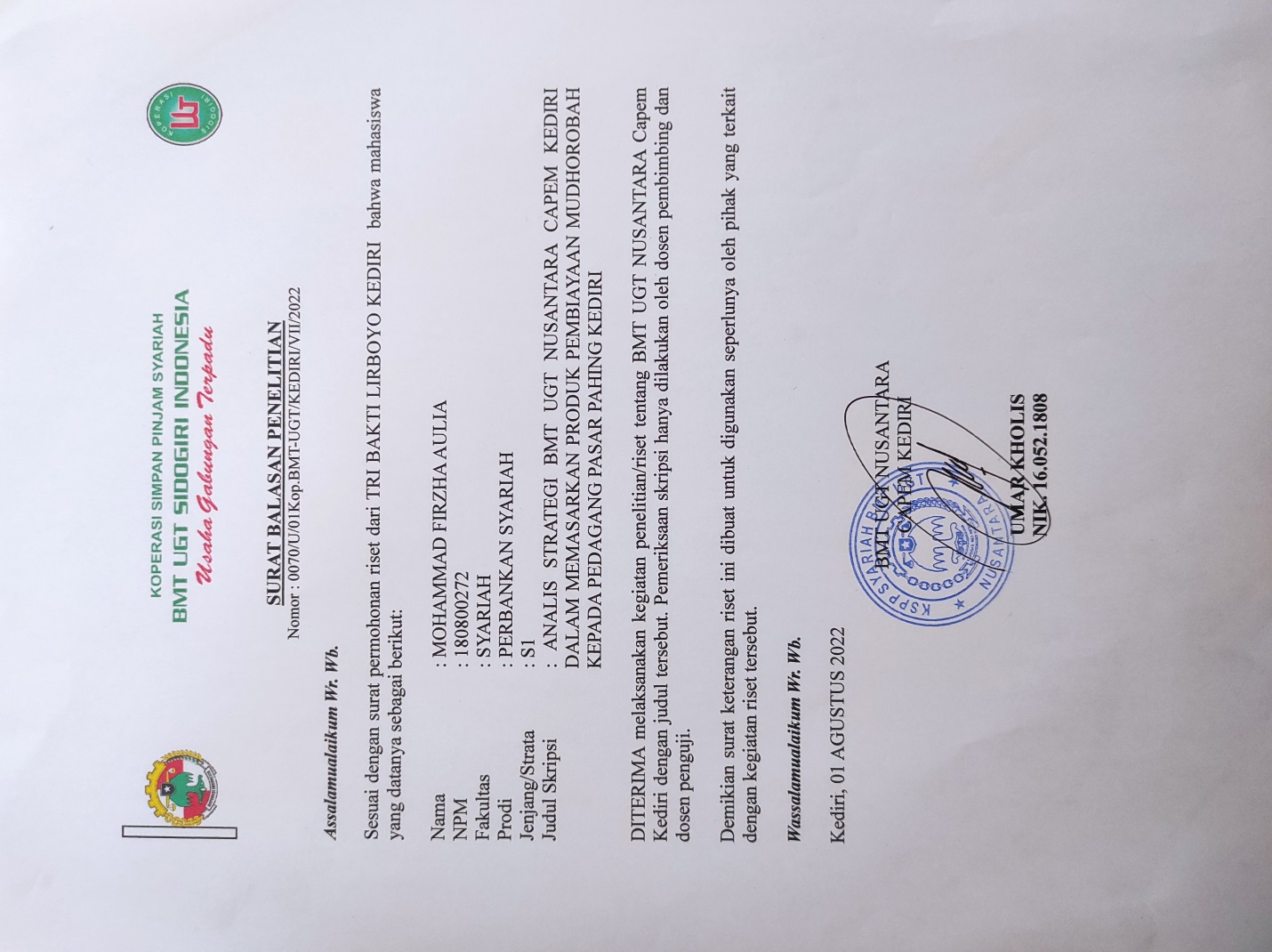 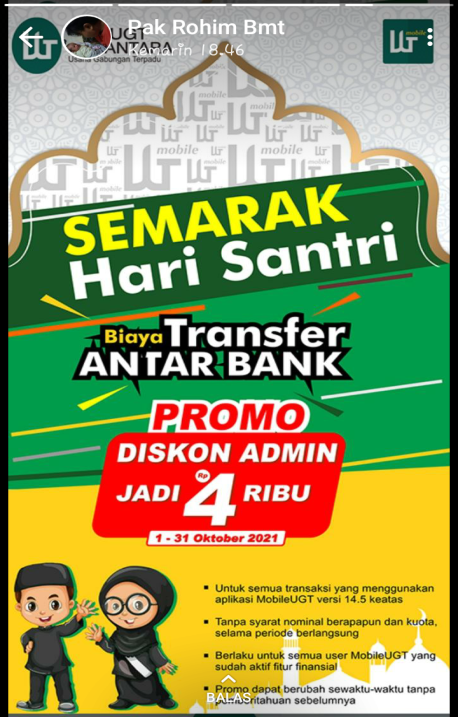 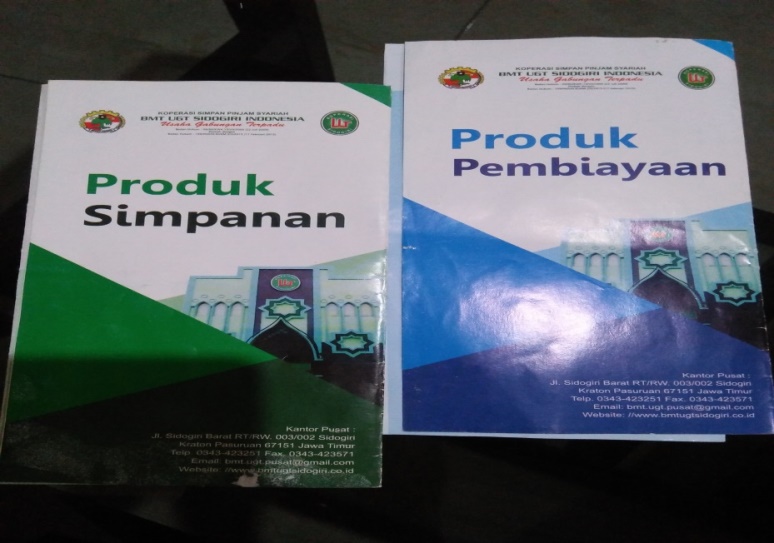 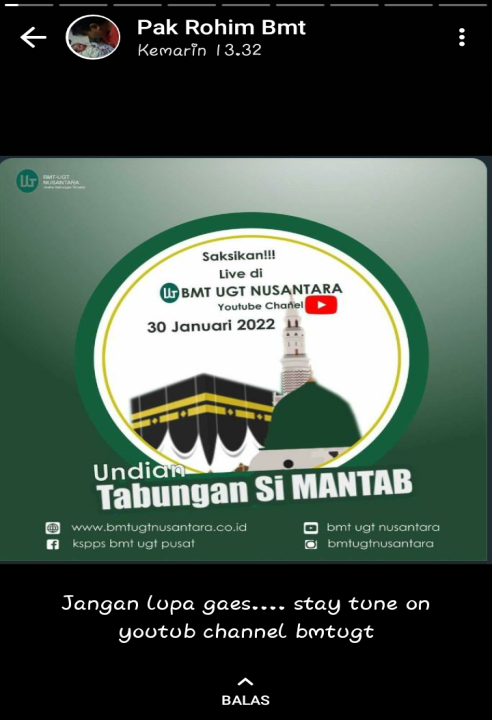 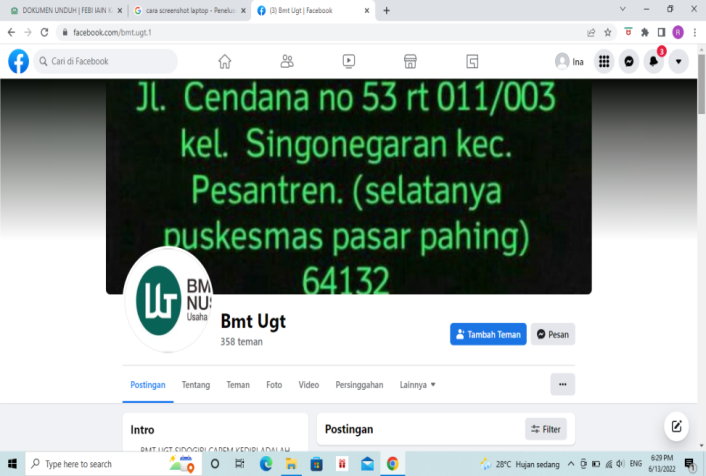 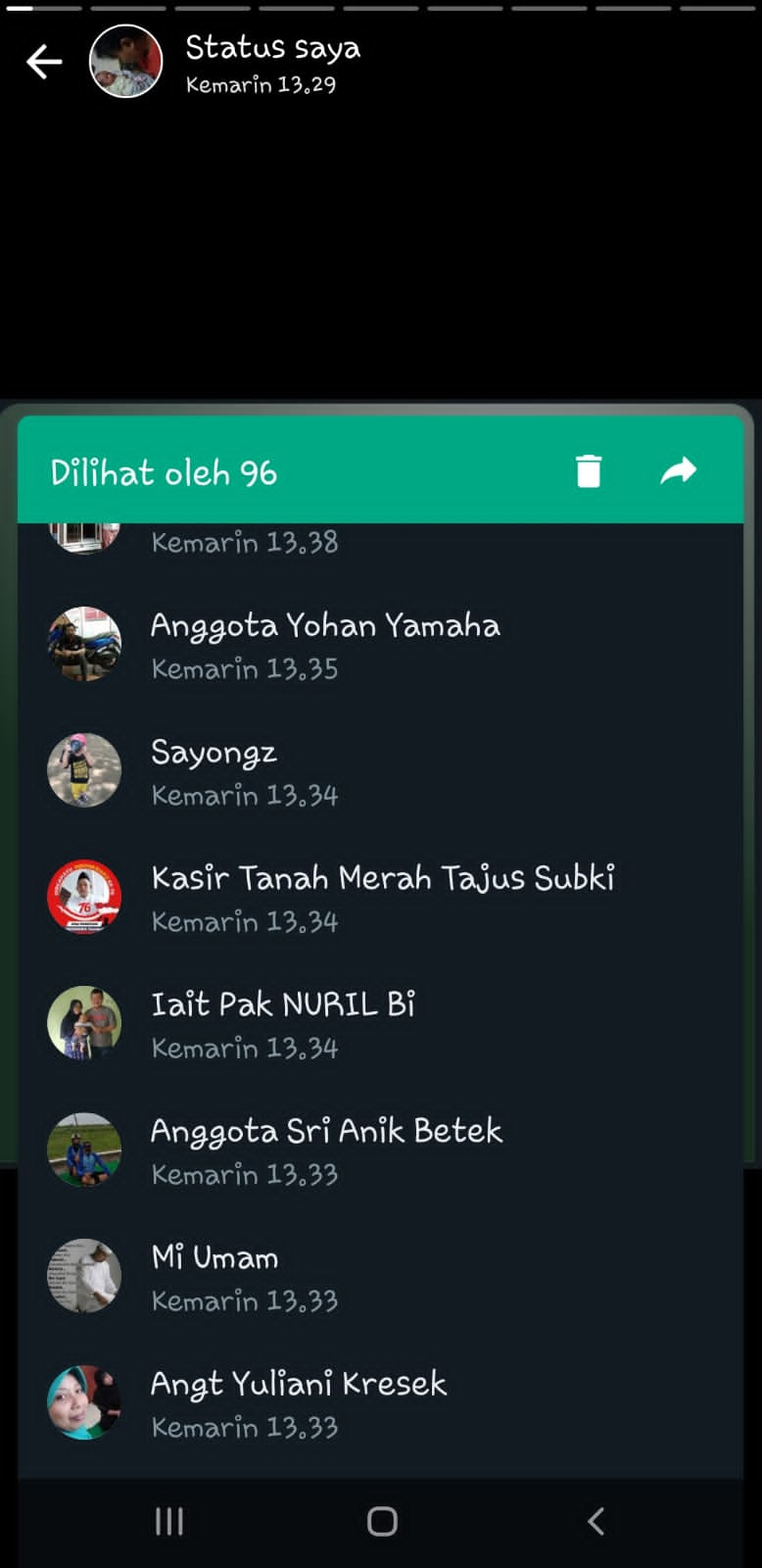 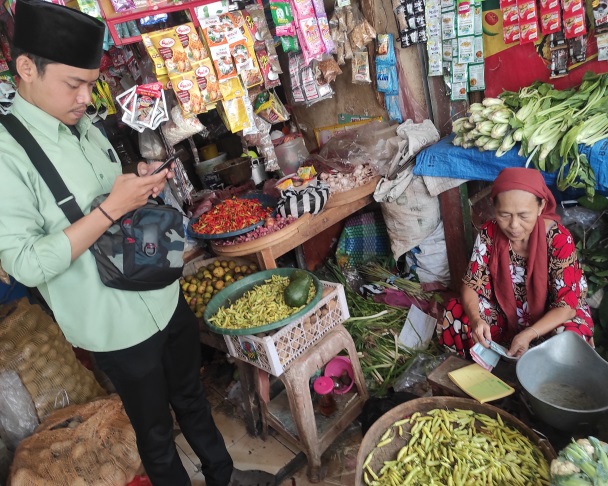 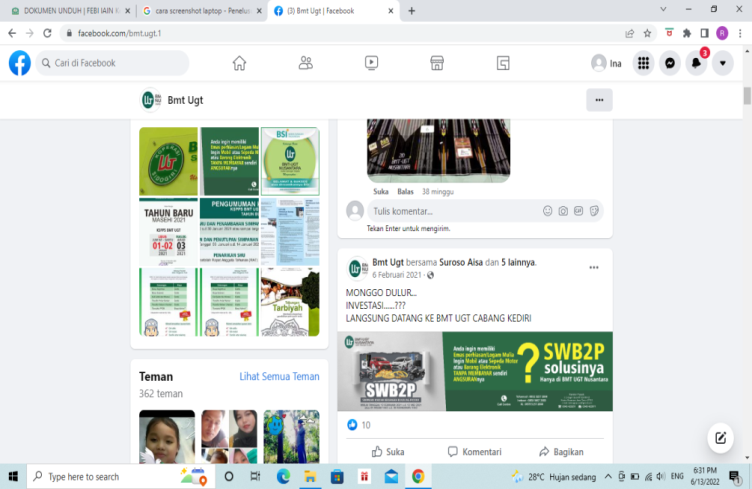 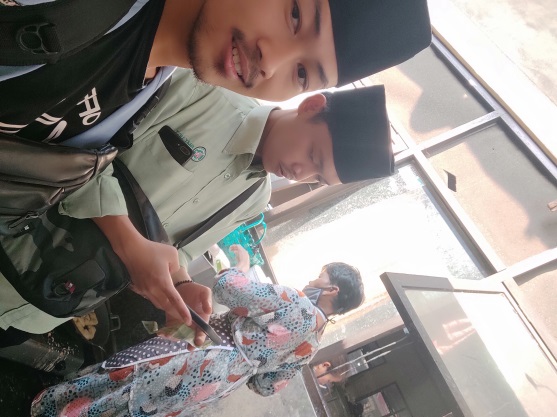 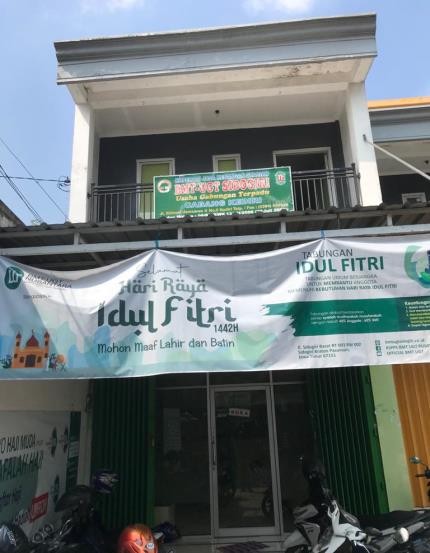 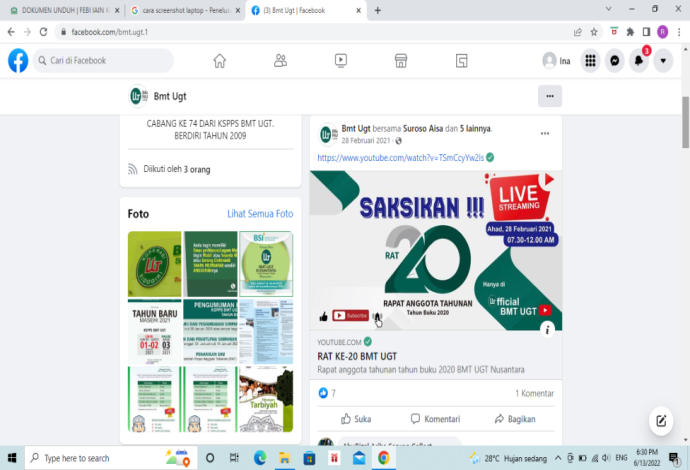 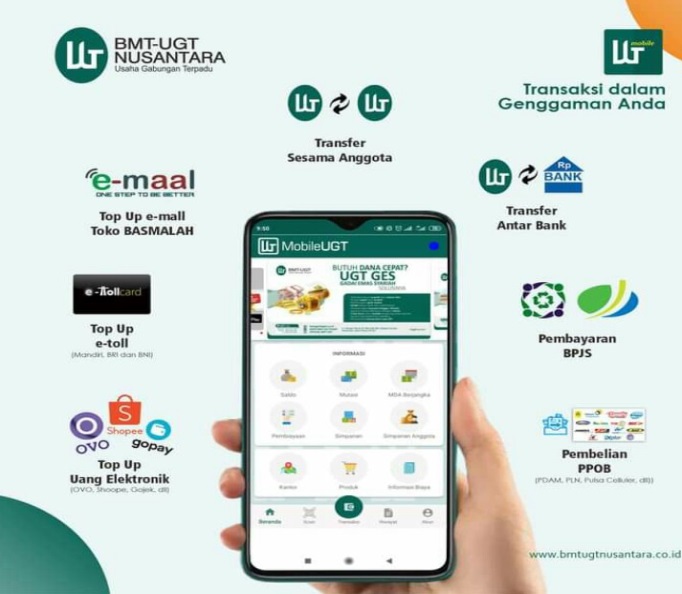 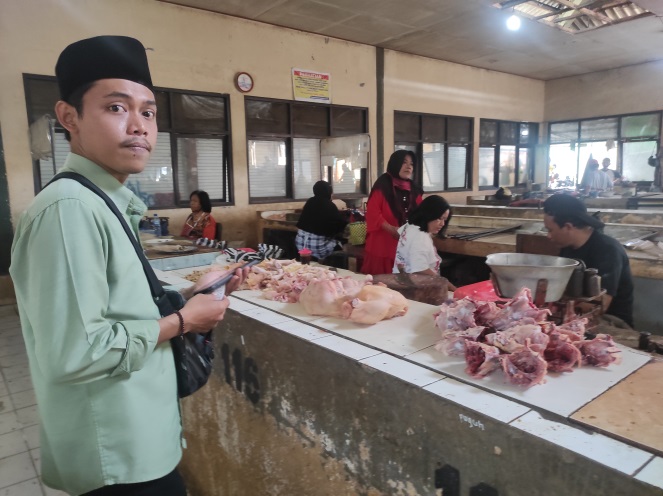 1Nama: Mohammad Firzha Aulia2TTL: KarawBatangang, 27 Oktober 20003NPM/NIRM: 18.08.00.272/2018.4.008.0231.1.0002554Alamat: RT. 014, RW. 005, Dsn. Cepagan Lor, Ds. Cepagan, Kec. Warungasem, Kab. Batang.5No. HP085785159853Kediri, 7 Agustus 2022Yang membuat pernyataanMohammad Firzha AuliaNPM. 18.08.00.272